Зерновые культурыГерасимов, С. В. Почвозащитная технология возделывания яровых зерновых культур / С. В. Герасимов // Земледелие. - 2014. - № 3. - С. 39-40. - 2 табл.Дано краткое описание технологии возделывания яровых зерновых культур на Юрьев-Польском сортоиспытательном участке Владимирской области, основанной на почвозащитной системе земледелия.Курдюков, Ю. Ф. Повышение продуктивности и устойчивости агроэкосистем в степной зоне Поволжья / Ю. Ф. Курдюков, Н. Г. Левицкая, М. Ю. Васильева // Аграрная наука. - 2014. - № 3. - С. 10-11. - табл.На основании длительных исследований экспериментально обоснована целесообразность и эффективность возделывания в севооборотах культур со смещенным прохождением фаз развития в период вегетации.КукурузаМамсиров, Н. И. Кукуруза в севооборотах короткой ротации и рациональное применение удобрений при ее монокультуре / Н. И. Мамсиров, Р. К. Тугуз, М. Р. Тимов // Земледелие. - 2014. - № 1. - С. 35-37. - 3 табл.Приведены исследования по выявлению возможностей возделывания кукурузы на зерно в севооборотах с короткой ротации несколько лет подряд на слитом уплотненном черноземе в климатических условиях Республики Адыгея.Морфометрические параметры растений и урожайность зеленой массы кукурузы при применении наноструктурной водно-фосфоритной суспензии / Н. Ш. Хисамутдинов [и др.] // Достижения науки и техники АПК. - 2014. - № 3. - С. 36-38. - 2 табл., 2 рис.В статье приведены результаты оценки влияния различных доз и способов применения наноструктурной водно-водно-фосфоритной суспензии (НВФС) на рост и урожайность кукурузы.Супрунов, А. И. Успехи в селекции кукурузы / А. И. Супрунов // Земледелие. - 2014. - № 3. - С. 5-6.В статье отражены исторические этапы становления селекции кукурузы в Краснодарском НИИ сельского хозяйства им. П. П. Лукьяненко, представлены основные направления исследований, селекционные достижения и география их внедрения в России и за ее пределами.Овес	Емельянов, А. М. Минеральные удобрения под овес на зерносенаж в сухостепной зоне Бурятии / А. М. Емельянов // Земледелие. - 2014. - № 2. - С. 21-22.В статье показано влияние длительного использования минеральных удобрений на урожайность овса на зерносенаж в зерновом севообороте, окупаемость удобрений произведенной продукцией, а также на изменение агрохимических свойств каштановой почвы в сухой степи региона.Шапсович, С. Н. Звено кормового севооборота на орошении в сухостепной зоне Бурятии / С. Н. Шапсович, Н. Б. Мардаев // Земледелие. - 2014. - № 1. - С. 32-34. - 4 табл.Показаны результаты исследования силосных культур как предшественников овса на зерно в орошаемом кормовом севообороте. Изучены сроки уборки донника. Проведен сравнительный анализ продуктивности звеньев кормового севооборота в условиях орошения.ПшеницаБелюченко, И. С. Влияние сложного компоста на развитие проростков и кущение растений озимой пшеницы в осенний период / И. С. Белюченко, О. А. Мельник // Вестник Российской академии сельскохозяйственных наук. - 2014. - № 1. - С. 30-32. - 3 табл.В лабораторных условиях изучено развитие растений озимой пшеницы на раннем этапе онтогенеза при использовании питательных растворов-вытяжек, отходов промышленных и сельскохозяйственных производств (перегной КРС, опилки, осадки сточных вод, фосфогипс) и сложных компостов на их основе. Отмечено положительное влияние органических веществ (перегной КРС, осадка сточных вод) на увеличение надземной части растений, а минеральной составляющей (фосфогипс) - на корневую систему, что указывает на возможность совмещения различных отходов в составе сложного компоста - мелиоранта.Белюченко, И. С. Влияние сложного компоста и азотных удобрений на свойства чернозема обыкновенного и развитие посевов озимой пшеницы / И. С. Белюченко, О. А. Мельник // Вестник Российской академии сельскохозяйственных наук. - 2014. - № 2. - С. 14-16. - 4 табл.В статье рассматривается влияние сложного компоста, основные компоненты которого - отходы промышленных и сельскохозяйственных производств, при снижении нормы азотных удобрений на содержание в почве органического вещества и азота, а также развитие озимой пшеницы и ее продуктивность в условиях ОАО "Заветы Ильича" Ленинградского района Краснодарского края.Боровик, А. Н. Изучение посевов сортосмесей озимой пшеницы / А. Н. Боровик // Земледелие. - 2014. - № 3. - С. 12-14. - 2 табл.Изучение смешанных посевов сортов озимой пшеницы, отличающихся по показателям продуктивности и качества, позволяет сделать выводы о перспективности их дальнейшего внедрения в производство.Глинушкин, А. П. Характеристика сортов и линий мягкой пшеницы, выращиваемых в зоне Южного Урала, по устойчивости к возбудителю бурой ржавчины / А. П. Глинушкин, Е. И. Гультяева // Достижения науки и техники АПК. - 2014. - № 3. - С. 51-54. - табл., рис.На сегодняшний день одно из основных заболеваний пшеницы в условиях Южного Урала - бурая ржавчина, приоритет в профилактике которой принадлежит генетической защите. Авторами проведено изучение полевой и ювенильной устойчивости сортов и линий пшеницы, выращиваемых в Оренбургской области, с идентификацией 11 генов (Lr1, Lr3а, Lr9, Lr10, Lr19, Lr20, Lr21, Lr24, Lr26, Lr37, Lr41). По результатам полевой оценки высоким уровнем устойчивости к бурой ржавчине обладали районированные сорта Алтайская 110, Оренбургская 105 и перспективные селекционные линии Лютестенс 1895 и Эритросперум 695. Умеренным уровнем восприимчивости характеризовались Колос Оренбуржья и Эритросперум 695.Дубовик, Д. В. Влияние агротехнических приемов на урожайность озимой пшеницы / Д. В. Дубовик, Е. В. Дубовик, Д. Ю. Виноградов // Земледелие. - 2014. - № 1. - С. 39-40. - 3 рис.Исследованиями проведенными в течение 19 лет определено влияние агротехнических приемов на урожайность озимой пшеницы. Получено уравнение множественной регрессии показывающее зависимость урожая от рассмотренных агротехнических факторов.Дудкин, И. В. Действие факторов биологизации земледелия на засоренность посевов озимой пшеницы / И. В. Дудкин, Т. А. Дудкина // Земледелие. - 2014. - № 3. - С. 41-43. - 2 табл.В статье рассмотрено влияние севооборота и органических удобрений (навоза, соломы и сидератов) на засоренность посевов озимой пшеницы, групповой и видовой состав сорных растений.Зависимость урожая яровой пшеницы от вида севооборота и метеорологических условий / Ю. Ф. Бурдюков [и др.] // Земледелие. - 2014. - № 1. - С. 41-43. - 3 табл.Выявлена зависимость урожайности яровой пшеницы от вида севооборота и метеорологических факторов в межфазные периоды вегетации. Приведены оптимальные параметры гидротермических условий по периодам развития, необходимые для получения высокого урожая.Конищева, В. А. Влияние минеральных удобрений на фитосанитарное состояние посевов яровой пшеницы в лесостепной зоне Зауралья / В. А. Конищева, Д. И. Еремин // Земледелие. - 2014. - № 3. - С. 43-45. - 2 табл.Авторами изучено формирование засоренности посевов яровой пшеницы при различном уровне минерального питания. Установлено стимулирующее действие минеральных удобрений на прорастание поздних яровых и многолетних сорняков. Внесение их в дозе на планируемую урожайность яровой пшеницы до 4,0 т/га не приводит к серьезному увеличению засоренности посевов. Дальнейшее повышение дозы может стать причиной вспашки засоренности культуры.Крючков, А. Г. Влияние минеральных удобрений, используемых при выращивании твердой пшеницы, на качество макаронных изделий из нее / А. Г. Крючков, В. И. Елисеев, Р. Р. Абдрашитов // Вестник Российской академии сельскохозяйственных наук. - 2014. - № 1. - С. 36-38 . - 3 табл.В статье приведены результаты четырехлетних полевых опытов ( 2006, 2008-2010 гг.) по влиянию минеральных удобрений на показатели качества, изготовляемых из яровой твердой пшеницы макаронных изделий.Лазарев, В. И. Способы применения микробиологических препаратов Гуапсин и Трихофит на озимой пшенице / В. И. Лазарев, И. А. Золотарева, О. М. Шершнева // Земледелие. - 2014. - № 2. - С. 23-24. - 2 табл.В статье представлены результаты полевых исследований по эффективности микробиологических препаратов Гуапсин и Триховит при обработке семян и посевов озимой пшеницы в условиях черноземных почв Курской области. Установлено, что использование препарата Гуапсин и Трихофит на посевах озимой пшеницы повышает ее урожайность и качество зерна, экономически выгодно.Лихенко, И. Е. Формирование ценозов пшеницы в засушливых условиях сибирской лесостепи / И. Е. Лихенко, Д. П. Зыбченко, В. И. Замиралова // Достижения науки и техники АПК. - 2014. - № 3. - С. 44-47. - 3 табл.В засушливых условиях лесостепи Западной Сибири авторы изучали влияние коэффициента высева (от 2,5 до 8,5 млн. всхожих зерен на 1 га) на формирование урожайности ценозов яровой мягкой пшеницы сортов различных категорий спелости.Орехова, А. Н. Влияние Эпин-Экстра на урожай и качество зерна озимой пшеницы в засушливых условиях Ставрополья / А. Н. Орехова, Н. В. Дуденко // Земледелие. - 2014. - № 2. - С. 36-38. - 2 табл.В полевых опытах исследовали влияние Эпина-Экстра на продуктивность озимой пшеницы. Установлено, что в засушливых районах Ставропольского края обработка растений озимой пшеницы препаратом приводит к повышению урожайности и увеличению содержания клейковины.Плодородие чернозема выщелоченного деградированного и продуктивность озимой пшеницы в севообороте при различных способах обработки и системах удобрения / А. А. Романенко [и др.] // Достижения науки и техники АПК. - 2014. - № 2. - С. 8-10. - 3 табл.Проведены исследования по определению влияния различных систем основной обработки почвы и удобрения, а также известкования на показатели плодородия почвы и продуктивность озимой пшеницы в зернопропашном севообороте на черноземе выщелоченном Краснодарского края.Протравливание семян - первая ступень получения защищенного и продуктивного агроценоза / В. В. Немченко [и др.] // Защита и карантин растений. - 2014. - № 3. - С. 22-24. - 2 табл.Первый шаг в защите растений от болезней - это защита проростка на первых этапах его развития от неблагоприятных факторов. Наиболее экономичным и экологически безопасным приемом, обеспечивающим развитие здоровых проростков сельскохозяйственных культур, остается предпосевное протравливание семян.Сатарова, Р. М. Урожайность зерна новых сортов яровой мягкой пшеницы в условиях Южного Урала / Р. М. Сатарова, Р. Т. Багманов, А. Р. Гарифуллин // Достижения науки и техники АПК. - 2014. - № 2. - С. 30-32. - Библиогр.: с. 72 (4 назв.). - 2 табл., рис.Проведены исследования по изучению биолого-экологических особенностей формирования урожайности новых сортов яровой мягкой пшеницы для увеличения эффективности использования их генетического потенциала, повышения урожайности культуры при уменьшении нормы посева и увеличения кустистости.Селекция пшеницы на устойчивость к болезням / И. Б. Аболова [и др.] // Земледелие. - 2014. - № 3. - С. 19-22. - 4 табл.В статье представлены достижения селекции на устойчивость к болезням в условиях множественных фитосанитарных рисков.Технологическая и хлебопекарная оценка качества зерна сортов яровой и озимой пшеницы разного экологического происхождения / Л. М. Моисеенко [и др.] // Вестник Российской академии сельскохозяйственных наук. - 2014. - № 2. - С. 35-37. - 2 табл.Проведена сравнительная оценка технологических и хлебопекарных свойств зерна озимых и яровых сортов пшеницы местного и инорайонного происхождения, выделены лучшие для использования в гибридизации при выделении новых сортов яровой мягкой пшеницы.Тупицын, Н. В. Сорта озимой пшеницы, допущенные к использованию в Российской Федерации в 2013 году / Н. В. Тупицын, В. Н. Тупицын // Вестник Российской академии сельскохозяйственных наук. - 2013. - № 6. - С. 74. - табл.В Государственный реестр селекционных достижений РФ занесено 238 сортов озимой мягкой пшеницы, допущенных в 2013 г. к использованию. Из них лишь девять имеют наиболее масштабное (от четырех до восьми регионов) районирование.Фитосанитарное состояние посевов яровой пшеницы при технологии No-Till / Н. Г. Власенко [и др.] // Защита и карантин растений. - 2014. - № 1. - С. 18-22. - 2 рис.Дана сравнительная оценка фитосанитарной ситуации в посевах яровой пшеницы при возделывании по традиционной, основанной на глубоком безотвальном рыхлении, и No-Till технологиям. Показаны существенные различия в формировании сорного компонента в посевах яровой пшеницы.Эволюция уборочного индекса и прогресс селекции озимой мягкой пшеницы на урожайность / Л. А. Беспалова [и др.] // Земледелие. - 2014. - № 3. - С. 9-12. - 4 табл.В статье показана эволюция уборочного индекса у озимой мягкой пшеницы за сто лет научной и народной селекции, стратегия отбора с целью дальнейшего увеличения урожайности. Продемонстрированы результаты создания новых сортов пшеницы за последние пять лет.Эффективность биофунгицида Фитоспорин-М,Ж на яровой пшенице при прямом посеве / Ф. М. Давлетшин [и др.] // Достижения науки и техники АПК. - 2014. - № 2. - С. 39-40. - 2 табл.Исследования проводили с целью изучения влияния использования биопрепарата Фитоспорин М,Ж и биоактивированных удобрений производства НВП "БашИнком" при предпосевной обработке семян и в период вегетации на рост, развитие и урожайность яровой пшеницы при прямом посеве в условиях республики Башкортостан. РисВодо- и ресурсосберегающая технология возделывания риса / И. П. Кружилин [и др.] // Вестник Российской академии сельскохозяйственных наук. - 2014. - № 1. - С. 33-36. - 4 табл.РожьБелоус, И. Н. Урожайность и показатели качества зерна озимой ржи при комплексном применении средств химизации / И. Н. Белоус, В. Н. Адамко // Достижения науки и техники АПК. - 2014. - № 2. - С. 46-48. - 3 табл.В длительном стационарном опыте изучали влияние комплексного применения средств химизации на урожайность и качество зерна озимой ржи на дерново-подзолистой песчаной почве в плодосменном севообороте в условиях радиоактивного загрязнения. Исследования проводили на фоне органоминеральной и минеральной систем удобрения с включением химических средств защиты и гуминовых удобрений. В результате исследований установлены технологические приемы получения высоких урожаев зерна озимой ржи.Весенняя подкормка озимой ржи в степной зоне Южного Урала / Н. А. Максютов [и др.] // Земледелие. - 2014. - № 1. - С. 38-39.Показано, что эффективность весенней подкормки озимой ржи во многом зависит от фона питания и сложившихся погодных условий.ТритикалеАкманаев, Э. Д. Продуктивность озимой ржи и озимой тритикале при различном использовании в промежуточных посевах / Э. Д. Акманаев, Ю. С. Пешина // Кормопроизводство. - 2014. - № 2. - С. 11-14. - 4 табл.За два года исследований установлено, что озимая тритикале превосходит озимую рожь по урожайности: урожайность озимой ржи составила 3,86 т/га сухого вещества, что достоверно ниже на 1,18 т/га, чем у озимой тритикале. Также среди всех видов использования обеих культур выявлено преимущество их возделывания для заготовки зерносенажа: урожайность озимой ржи в этом случае равнялась 5,72 т/га, озимой тритикале - 6,95 т/га (произведен перерасчет на сухое вещество). Наибольшее количество кормовых единиц также было получено при возделывании растений на зерносенаж и зерно.Новиков, С. А. Экономическая целесообразность возделывания программируемых урожаев яровой тритикале и пелюшки в чистых и смешанных посевах в условиях Верхневолжья / С. А. Новиков, В. А. Шевченко // Кормопроизводство. - 2014. - № 1. - С. 7-12. - 4 табл.В статье приведены результаты возделывания яровой тритикале и пелюшки в чистых и смешанных посевах с целью повышения протеиновой полноценности зернофуража и снижением себестоимости продукции.ЯчменьКаргин, И. Ф. Продуктивность ячменя на длительно используемой пашне / И. Ф. Каргин, И. И. Игонов // Земледелие. - 2014. - № 2. - С. 33-35. - 2 табл.Длительное использование чернозема выщелоченного, серой лесной и аллювиально-зернистой почвы существенно влияет на изменение их физико-химических свойств в пахотном слое, что позволяет получать высокие урожаи ячменя с высоким качеством. Наибольшее влияние на урожайность ячменя оказывают погодные условия третьей декады мая. В зерне не обнаружено повышения содержания радионуклидов и тяжелых металлов. В ряде случаев выявлено превышение ПДК по свинцу.Клыков, А. Г. Оценка адаптивности сортообразцов ярового ячменя по продуктивности в Приморском крае / А. Г. Клыков, Л. М. Моисеенко, Г. А. Муругова // Достижения науки и техники АПК. - 2014. - № 2. - С. 27-29. - 3 табл.В условиях Приморского края исследованы 300 сортообразцов ярового ячменя коллекции ВИР различного эколого-географического происхождения и сорта конкурсного сортоиспытания селекции Приморского НИИСХ по комплексу хозяйственно ценных показателей.Кузнецова, Т. Е. Итоги селекционной работы с ячменем / Т. Е. Кузнецова, Н. В. Серкин, С. А. Левштанов // Земледелие. - 2014. - № 3. - С. 6-8. - 2 табл.Показаны результаты селекции ячменя со дня основания Краснодарского НИИСХ им. П. П. Лисовенко по настоящее время. Дана краткая характеристика новых сортов.Новрузлу, Г. А. Оценка солеустойчивых сортов ячменя по хозяйственно-полезным признакам / Г. А. Новрузлу // Аграрная наука. - 2014. - № 1. - С. 23-24.Статья посвящена результатам генофонда ячменей ICARDA у солеустойчивых образцов комплексно изучены урожайность, вегетационный период, устойчивость к полеганию и болезням. Выделены солеустойчивые образцы, сочетающие высокую урожайность с относительно коротким вегетационным периодом.Титов, В. Н. Фунгицидный регулятор роста Карамба на яровом рапсе / В. Н. Титов // Защита и карантин растений. - 2014. - № 3. - С. 47-48. - 3 табл., 2 рис.Обработка фунгицидным регулятором роста Карамба в течение двух лет испытаний стабильно обеспечивала увеличение урожайности: в 2012 г. - на 2,8, в 2013 г. - на 4 ц/га, а в среднем за два года прибавка урожая составила 3, 4 ц /га, или 20 % к необработанному варианту.Холзаков, В. М. Формирование урожайности ячменя и озимой ржи при их совместном посеве весной в зависимости от нормы высева / В. М. Холзаков, Е. Л. Семенова, О. Л. Калинина // Земледелие. - 2014. - № 2. - С. 27-29. - 5 табл., 2 рис.Показаны преимущества совместного весеннего посева ячменя и озимой ржи по сравнению с их раздельным выращиванием в принятые сроки.Составитель: Л.М. Бабанина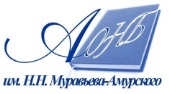 Государственное бюджетное учреждение культуры«Амурская областная научная библиотека имени Н.Н. Муравьева-Амурского